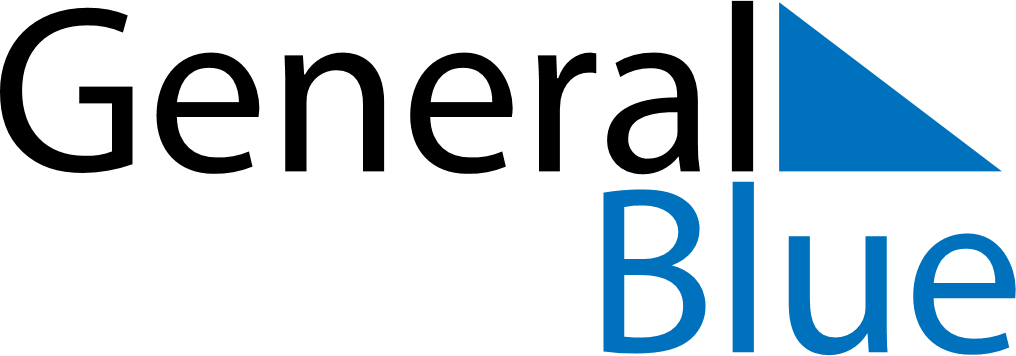 June 2024June 2024June 2024June 2024June 2024June 2024June 2024Ngu Hanh Son, Da Nang, VietnamNgu Hanh Son, Da Nang, VietnamNgu Hanh Son, Da Nang, VietnamNgu Hanh Son, Da Nang, VietnamNgu Hanh Son, Da Nang, VietnamNgu Hanh Son, Da Nang, VietnamNgu Hanh Son, Da Nang, VietnamSundayMondayMondayTuesdayWednesdayThursdayFridaySaturday1Sunrise: 5:14 AMSunset: 6:15 PMDaylight: 13 hours and 1 minute.23345678Sunrise: 5:14 AMSunset: 6:15 PMDaylight: 13 hours and 1 minute.Sunrise: 5:14 AMSunset: 6:16 PMDaylight: 13 hours and 1 minute.Sunrise: 5:14 AMSunset: 6:16 PMDaylight: 13 hours and 1 minute.Sunrise: 5:14 AMSunset: 6:16 PMDaylight: 13 hours and 2 minutes.Sunrise: 5:14 AMSunset: 6:16 PMDaylight: 13 hours and 2 minutes.Sunrise: 5:14 AMSunset: 6:17 PMDaylight: 13 hours and 2 minutes.Sunrise: 5:14 AMSunset: 6:17 PMDaylight: 13 hours and 2 minutes.Sunrise: 5:14 AMSunset: 6:17 PMDaylight: 13 hours and 3 minutes.910101112131415Sunrise: 5:14 AMSunset: 6:17 PMDaylight: 13 hours and 3 minutes.Sunrise: 5:14 AMSunset: 6:18 PMDaylight: 13 hours and 3 minutes.Sunrise: 5:14 AMSunset: 6:18 PMDaylight: 13 hours and 3 minutes.Sunrise: 5:14 AMSunset: 6:18 PMDaylight: 13 hours and 3 minutes.Sunrise: 5:14 AMSunset: 6:18 PMDaylight: 13 hours and 4 minutes.Sunrise: 5:14 AMSunset: 6:19 PMDaylight: 13 hours and 4 minutes.Sunrise: 5:15 AMSunset: 6:19 PMDaylight: 13 hours and 4 minutes.Sunrise: 5:15 AMSunset: 6:19 PMDaylight: 13 hours and 4 minutes.1617171819202122Sunrise: 5:15 AMSunset: 6:20 PMDaylight: 13 hours and 4 minutes.Sunrise: 5:15 AMSunset: 6:20 PMDaylight: 13 hours and 4 minutes.Sunrise: 5:15 AMSunset: 6:20 PMDaylight: 13 hours and 4 minutes.Sunrise: 5:15 AMSunset: 6:20 PMDaylight: 13 hours and 4 minutes.Sunrise: 5:15 AMSunset: 6:20 PMDaylight: 13 hours and 4 minutes.Sunrise: 5:16 AMSunset: 6:20 PMDaylight: 13 hours and 4 minutes.Sunrise: 5:16 AMSunset: 6:21 PMDaylight: 13 hours and 4 minutes.Sunrise: 5:16 AMSunset: 6:21 PMDaylight: 13 hours and 4 minutes.2324242526272829Sunrise: 5:16 AMSunset: 6:21 PMDaylight: 13 hours and 4 minutes.Sunrise: 5:17 AMSunset: 6:21 PMDaylight: 13 hours and 4 minutes.Sunrise: 5:17 AMSunset: 6:21 PMDaylight: 13 hours and 4 minutes.Sunrise: 5:17 AMSunset: 6:21 PMDaylight: 13 hours and 4 minutes.Sunrise: 5:17 AMSunset: 6:22 PMDaylight: 13 hours and 4 minutes.Sunrise: 5:17 AMSunset: 6:22 PMDaylight: 13 hours and 4 minutes.Sunrise: 5:18 AMSunset: 6:22 PMDaylight: 13 hours and 4 minutes.Sunrise: 5:18 AMSunset: 6:22 PMDaylight: 13 hours and 4 minutes.30Sunrise: 5:18 AMSunset: 6:22 PMDaylight: 13 hours and 4 minutes.